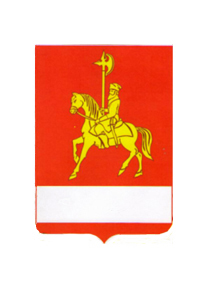 АДМИНИСТРАЦИЯ КАРАТУЗСКОГО РАЙОНАПОСТАНОВЛЕНИЕ13.10.2020                                     с.Каратузское                                       №872-пО внесении изменения в постановление  администрации Каратузского района  от 06.04.2020 № 294-п «Об утверждении превентивных мер, направленных на предупреждение распространения коронавирусной инфекции, вызванной 2019-nCoV, и порядка осуществления контроля за их соблюдением работодателями на территории Каратузского района»	В соответствии с Федеральным законом от 21.12.1994 N 68-ФЗ "О защите населения и территорий от чрезвычайных ситуаций природного и техногенного характера", Федеральным законом от 30.03.1999 N 52-ФЗ "О санитарно-эпидемиологическом благополучии населения", указом Губернатора Красноярского края от 27.03.2020 N 71-уг "О дополнительных мерах, направленных на предупреждение распространения коронавирусной инфекции, вызванной 2019-nCoV, на территории Красноярского края", постановлением правительства Красноярского края от 06.10.2020 года № 715-п о внесении изменений в постановление Правительства Красноярского края от 05.04.2020 года № 192-п «Об утверждении превентивных мер, направленных на предупреждение распространения коронавирусной инфекции, вызванной 2019-nCoV, и порядка осуществления контроля за их соблюдением работодателями на территории Красноярского края», руководствуясь ст.22,25 Устава муниципального образования «Каратузский район» Красноярского края ПОСТАНОВЛЯЮ:1.Внести в постановление администрации Каратузского района  от 06.04.2020 № 294-п «Об утверждении превентивных мер, направленных на предупреждение распространения коронавирусной инфекции, вызванной 2019-nCoV, и порядка осуществления контроля за их соблюдением работодателями на территории Каратузского района» следующее изменение:в наименовании слова «, и порядка осуществления контроля за их соблюдением работодателями » исключить;в пункте 1 слова «, и порядок осуществления контроля за их соблюдением» исключить; в Превентивных мерах, направленных на предупреждение распространения коронавирусной инфекции, вызванной 2019-nCoV, и порядке осуществления контроля за их соблюдением работодателями на территории Каратузского района: пункта 2 изменить и изложить в следующей редакции:«2. В целях предупреждения распространения коронавирусной инфекции, вызванной 2019-nCoV, работодатели обеспечивают выполнение следующих Превентивных мер:1) создают возможность осуществления работниками обработки рук кожными антисептиками, в том числе при помощи установленных дозаторов, или дезинфицирующими салфетками с установлением контроля за соблюдением данной процедуры;2) обеспечивают ежедневное измерение температуры тела работников бесконтактным способом с обязательным отстранением от нахождения на рабочем месте работников с температурой тела 37 градусов и выше и (или) имеющих респираторные симптомы (далее - работники с респираторными симптомами) и предложением работникам с респираторными симптомами незамедлительно обратиться в медицинскую организацию за получением первичной медико-санитарной помощи (далее - медицинская помощь);3) осуществляют контроль за обращением работников с респираторными симптомами в медицинские организации за получением медицинской помощи;4) производят информирование работников о необходимости соблюдения в течение рабочего времени правил личной и общественной гигиены, а также необходимости регулярного (каждые 2 часа) проветривания рабочих помещений;5) организуют выполнение качественной уборки помещений с применением дезинфицирующих средств вирулицидного действия с обязательной обработкой каждые 2 часа дверных ручек, выключателей, поручней, перил, контактных поверхностей (столов и стульев работников, оргтехники), мест общего пользования (комнаты приема пищи, отдыха, туалетных комнат, комнат и оборудования для занятия спортом) во всех помещениях;6) обеспечивают наличие не менее чем 5-дневного запаса дезинфицирующих средств для целей, указанных в подпунктах 1, 5 настоящего пункта, а также средств индивидуальной защиты органов дыхания (маски, респираторы) в случае выявления работников с респираторными симптомами;7) осуществляют применение в рабочих помещениях бактерицидных ламп, рециркуляторов воздуха с целью регулярного обеззараживания воздуха (при наличии возможности);8) обеспечивают соблюдение режима "самоизоляции" работниками в возрасте 65 лет и старше или имеющими заболевания в соответствии с перечнем, указанным в приложении к настоящим Превентивным мерам, предоставляя возможность выполнения такими работниками трудовых функций дистанционно. Требования настоящего подпункта могут не применяться работодателями в случае невозможности перевода таких работников на дистанционный режим работы в связи с необходимостью их непосредственного участия в обеспечении непрерывных технологических и иных процессов, необходимых для обеспечения функционирования работодателей;9) осуществляют доставку работников на место работы от места жительства (места пребывания) и обратно служебным транспортом (при наличии возможности);10) ограничивают проведение любых корпоративных мероприятий, совещаний, собраний, иных мероприятий, предполагающих коллективное участие работников;11) направляют работников в служебные командировки за пределы территории Красноярского края в исключительных случаях.;в абзаце первом пункта 4 слова «в части реализации продовольственных товаров и (или) непродовольственных товаров первой необходимости» заменить словами «продовольственными товарами и (или) непродовольственными товарами»;пункт 6 признать утратившим силу.	2. Опубликовать настоящее постановление на «Официальном сайте администрации Каратузского района (www.karatuzraion.ru).3. Контроль за исполнением настоящего постановления оставляю за собой.4.Настоящее постановление вступает в силу в день, следующий за днем его официального опубликования в периодическом печатном издании «Вести муниципального образования «Каратузский район»». Глава района                                                                              К.А.Тюнин                                                             Приложение                                                                к превентивным мерам, направленным                                                             на предупреждение распространения                                                             коронавирусной инфекции,                                                              вызванной 2019-nCoV,                                                             на территории Каратузского районаПереченьзаболеваний, требующих соблюдения работниками режима "самоизоляции"1. Болезнь эндокринной системы - инсулинозависимый сахарный диабет, классифицируемая в соответствии с Международной классификацией болезней - 10 (далее - МКБ-10) по диагнозу E10.2. Болезни органов дыхания из числа:2.1. Другая хроническая обструктивная легочная болезнь, классифицируемая в соответствии с МКБ-10 по диагнозу J44;2.2. Астма, классифицируемая в соответствии с МКБ-10 по диагнозу J45;2.3. Бронхоэктатическая болезнь, классифицируемая в соответствии с МКБ-10 по диагнозу J47;3. Болезнь системы кровообращения - легочное сердце и нарушения легочного кровообращения, классифицируемая в соответствии с МКБ-10 по диагнозам I27.2, I27.8, I27.9.4. Наличие трансплантированных органов и тканей, классифицируемых в соответствии с МКБ-10 по диагнозу Z94.5. Болезнь мочеполовой системы* - хроническая болезнь почек 3-5 стадии, классифицируемая в соответствии с МКБ-10 по диагнозам N18.0, N18.3-N18.5.6. Новообразования из числа**:6.1. Злокачественные новообразования любой локализации*, в том числе самостоятельных множественных локализаций, классифицируемые в соответствии с МКБ-10 по диагнозам C00-C80, C97.6.2. Острые лейкозы, высокозлокачественные лимфомы, рецидивы и резистентные формы других лимфопролиферативных заболеваний, хронический миелолейкоз в фазах хронической акселерации и бластного криза, первичные хронические лейкозы и лимфомы*, классифицируемые в соответствии с МКБ-10 по диагнозам C81-C96, D46.*При режиме "самоизоляции" допускается посещение медицинской организации по поводу основного заболевания.**Режим "самоизоляции" не распространяется на пациентов, отнесенных к третьей клинической группе (в онкологии).